Publicado en León el 24/01/2019 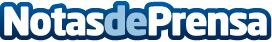 Furor Amarillo, una nueva fórmula para las Despedidas de SolteroFuror Amarillo hereda su nombre del famoso programa japonés que se hizo famoso a principios de los años 90 donde muchos de sus participantes se veían obligados a competir tratando de superar varias pruebas cada cual más original y rocambolescaDatos de contacto:CarlosFuror Amarillo987 21 48 58Nota de prensa publicada en: https://www.notasdeprensa.es/furor-amarillo-una-nueva-formula-para-las_1 Categorias: Viaje Sociedad Entretenimiento http://www.notasdeprensa.es